Registration Form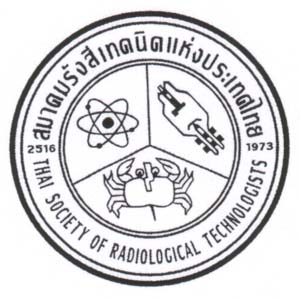 The 25th TSRT Annual ConferenceLotus Pangsuankaew, Chiang Mai9-11 April 2017Registration FormThe 25th TSRT Annual ConferenceLotus Pangsuankaew, Chiang Mai9-11 April 2017Registration FormThe 25th TSRT Annual ConferenceLotus Pangsuankaew, Chiang Mai9-11 April 20171 Registration details (Please Print)1 Registration details (Please Print)1 Registration details (Please Print)Mr.    Mrs.     Ms.     .........Name.....................................................Surname........................Name.....................................................Surname........................InstituteInstituteDepartmentContact AddressContact AddressContact AddressState/Province................................................Postcode..............................................Telephone No..................................................................State/Province................................................Postcode..............................................Telephone No..................................................................State/Province................................................Postcode..............................................Telephone No..................................................................Fax........................................................................E-mail ……………………………………..Fax........................................................................E-mail ……………………………………..Fax........................................................................E-mail ……………………………………..2.  Registration Fee including Gala dinner 2.  Registration Fee including Gala dinner 2.  Registration Fee including Gala dinner       Participants       USD 150 (THB 5,500)      Participants       USD 150 (THB 5,500)      Participants       USD 150 (THB 5,500)3.  Payment options3.  Payment options3.  Payment options  Direct Transfer to TSRT Accont    Siam Commercial Bank, Siriraj Branch         Account Name:  “Thai Society of Radiological Technologist”             Saving Account Number: 016-2-652808        SWIFT CODE: SICOTHBK                 (Please scan payment slip and send it to  E-mail: mtnpp@mahidol.ac.th)          On Site Registration   Direct Transfer to TSRT Accont    Siam Commercial Bank, Siriraj Branch         Account Name:  “Thai Society of Radiological Technologist”             Saving Account Number: 016-2-652808        SWIFT CODE: SICOTHBK                 (Please scan payment slip and send it to  E-mail: mtnpp@mahidol.ac.th)          On Site Registration   Direct Transfer to TSRT Accont    Siam Commercial Bank, Siriraj Branch         Account Name:  “Thai Society of Radiological Technologist”             Saving Account Number: 016-2-652808        SWIFT CODE: SICOTHBK                 (Please scan payment slip and send it to  E-mail: mtnpp@mahidol.ac.th)          On Site Registration Payment Receipt Request(Please Print)Payment Receipt Request(Please Print)Payment Receipt Request(Please Print) Under participant’s name     (Under company’s name)Name of Company: Under participant’s name     (Under company’s name)Name of Company: Under participant’s name     (Under company’s name)Name of Company:Contact Address.........................................................................................................................................Contact Address.........................................................................................................................................Contact Address.........................................................................................................................................State/Province..........................................Postcode..............................................Telephone No..................................................................State/Province..........................................Postcode..............................................Telephone No..................................................................State/Province..........................................Postcode..............................................Telephone No..................................................................Fax......................................................................E-mail……………………………………..Fax......................................................................E-mail……………………………………..Fax......................................................................E-mail……………………………………..4.  Dietary  Request4.  Dietary  Request4.  Dietary  Request  Halal     Vegetarian     Regular Foods  Halal     Vegetarian     Regular Foods  Halal     Vegetarian     Regular Foods